        Call For Posters – 2023 Annual Research Conference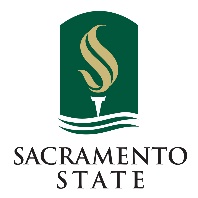   Conference Date: October 31st, 2023; 12pm – 3pm	     	  Conference Location: Redwood Room, University Union   Submission Deadline: October 13th, 2023Please attach a pdf copy of your poster to your poster submission email.*Please refer to the list below regarding categories of Psychology Title:Title:Title:Title:Author’s Names & Affiliations:(if more than 6 authors, please list additional authors and affiliation on a separate sheet)First Author (First, Middle, & Last Name):Affiliation (e.g., CSUS):Author’s Names & Affiliations:(if more than 6 authors, please list additional authors and affiliation on a separate sheet)Second Author:Affiliation:Author’s Names & Affiliations:(if more than 6 authors, please list additional authors and affiliation on a separate sheet)Third Author:Affiliation:Author’s Names & Affiliations:(if more than 6 authors, please list additional authors and affiliation on a separate sheet)Fourth Author:Affiliation:Author’s Names & Affiliations:(if more than 6 authors, please list additional authors and affiliation on a separate sheet)Fifth Author:Affiliation:Poster Dimensions:(Width x length, e.g., 4’x3’)File Name of .PDF copy of your posterPlease complete below if poster was previously presented or accepted for another conference(s)Please complete below if poster was previously presented or accepted for another conference(s)Conference Year & Name:City & State:Conference Year & Name:City & State:Conference Year & Name:City & State:Conference Year & Name:City & State:Contact Person’s Name:Email:Phone:*Psychology Category(Please see below).PSYC CategoriesDescriptions for each categoryApplied Behavior AnalysisThe branch of Psychology concerned with understanding the behavior of individuals using the principles of behavioral Psychology to understand the relationship between behavior and the environment.Clinical PsychologyThe branch of Psychology concerned with science, theory, and clinical knowledge for the purpose of understanding, preventing, and relieving psychologically-based distress or dysfunction and to promote subjective well-being and personal development.Cognitive PsychologyThe branch of Psychology concerned with mental processes, especially with respect to the internal events occurring between sensory stimulation and the overt expression of behaviorCommunity PsychologyThe branch of Psychology concerned with person environment interactions and the ways society affects individual and community functioning.This branch focuses on social issues, social institutions, and other settings that influence individuals, groups, and organizations.Cultural PsychologyThe branch of Psychology concerned with how cultures reflect and shape the psychological processes of their members. The main tenet of cultural Psychology is that mind and culture are inseparable and mutually constitutive, meaning that people are shaped by their culture and their culture is also shaped by themDevelopmental PsychologyThe branch of Psychology concerned with how and why human beings change over the course of their life. Developmental Psychology looks at how thinking, feeling, and behavior change throughout a person's life.Educational PsychologyThe branch of Psychology concerned with teaching and learning methods, cognitive development, and aptitude assessment.Experimental PsychologyThe branch of Psychology concerned with the scientific investigation of basic psychological processes such as learning, memory, and cognition in humans and animals. Experimental Psychology refers to work done by those who apply experimental methods to psychological study and the processes that underlie it.Health PsychologyThe branch of Psychology concerned with the examination of the relationships between behavioral, cognitive, psychophysiological, and social and environmental factors and the establishment, maintenance, and detriment of healthIndustrial/Organizational PsychologyThe branch of Psychology concerned with the scientific study of human behavior in organizations and the workplace. The specialty focuses on deriving principles of individual, group and organizational behavior and applying this knowledge to the solution of problems at work.NeurologyThe branch of Psychology concerned with the integration of psychological observations on behavior and the mind with neurological observations on the brain and nervous systemPersonality PsychologyThe branch of Psychology concerned with personality and its variation among individuals. It is a scientific study which aims to show how people are individually different due to psychological forces.Social PsychologyThe branch of Psychology concerned with social interactions, including their origins and their effects on the individual. Social Psychology studies how people's thoughts, feelings, and behaviors are influenced by the actual, imagined or implied presence of others.